Nutrient TableThis menu plan meets the standards of the Older Americans Act. This menu plan meets the lunch calorie level of 700. This menu plan meets the requirements for 1/3 DRI in protein, iron, calcium, Vitamin A, Vitamin C, Vitamin B-12, fiber and sodium. In addition, this menu plan is 45-55% of calories from Carbohydrates, 25-35% of calories from Fat and 15-25% of calories from Protein.                              									Constance Rudnicki MS, RDN, LDMenus subject to change without notice  All Meals Served with 8 oz. 2% Low Fat Milk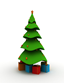 THURSDAY 1, 20228oz Pork Vegetable Stew(3 oz. Pork, 1/2c Potato,  1/2c Veggies, 1 oz. Sauce) 1 sl. Cornbread w/ 1 tsp. Margarine1/2c PeachesFRIDAY 3, 20216oz R. Chile Beef Enchiladas (1oz Red chile, 3oz Beef, 1oz cheese, 2 corn tortillas)1/2c LS Pinto Beans 1c Tossed Salad  w/ 2 TBSP Light Italian Dressing1 6in Flour Tortillas w/ 1 tsp margarine 1c Applesauce              MONDAY 5, 20223 oz. Chicken Paprika 1/2c Wild Rice 1c Mix Vegetables 1 Biscuit w/ 1 tsp. Margarine1/2c Mandarin OrangesTUESDAY 6, 2022Frito Pie(3 oz. Beef, 1 oz. Lightly Salted Fritos, 1/4c Red Chile, 1/2c Beans, 1/2c lettuce and tomato)3/4c Spinach1/2c Diced Mango WEDNESDAY 7, 20223 oz. Breaded Pork Chop 1c Brown Rice w/ 1 tsp margarine1c Broccoli & Cauliflower 1 Wheat Roll w/ 1 tsp. Margarine1/2c Fruit CocktailTHURSDAY 8, 2022                                                                                                                                                                                                                                                                                                                                                                                                                                          3 oz. Baked Chicken1/2c Mashed Potatoes w / 2 oz. Low Sodium Gravy1/2c Carrots1 Tortilla1/2c Gelatin FRIDAY 9, 20222oz LS Ham1/2c Fresh Mashed Potatoes /2oz LS Gravy 1c Tossed Salad w/ 2oz LS Gravy1c Green Beans w/ 1/3 c slivered almonds Wheat Roll 1/2c Heavenly HashMONDAY 12, 20223 oz. Chopped Steak 1 med. Baked potato2 oz. Low Sodium Gravy w/ 1/4c mushrooms1/2c Beet and onion salad1 Wheat Roll w/ 1 tsp. Margarine1oz. Strawberry CakeTUESDAY 13, 2022Smothered Bean Burrito (3/4c Beans, .5oz. Cheese, 2oz Red Chile, 1 Tortilla)1/2c LS Spanish Rice  1/2c Brussel Sprouts 1c Tossed Salad/ 2T Light Dressing1/2c ApricotsWEDNESDAY 14, 20221c Arroz con Pollo (3 oz. Chicken, 1 oz. Sauce, 1/2c Rice)1c Tossed Salad w/ 2T Light Dressing4 LS WW Crackers 1/2c Apples in CrispTHURSDAY 15, 20225 oz. Sweet and Sour Pork 1/2c Fried Rice 1c Oriental Vegetables3/4c Fruit Salad 1 Fortune Cookie FRIDAY 16, 2022Chile  Dog (1/2 LS Hot Dog, 2oz Red chile, 2oz ground Beef, 1 bun)1/2 c LS Baked Beans1c Zucchini and Tomatoes w 1 tsp margarineMONDAY 19, 2022Smothered Tamale (3 oz. Pork, 3 oz. Masa, 2oz  Red Chile)1/2c LS Spanish Rice 1c Italian Vegetables1/2c Tossed Salad w/ 1T Light Dressing1/2c Peaches in CobblerTUESDAY 20, 20221c Chicken Posole (3 oz. Chicken, 1/4c Red Chile, 1/2c Hominy)1/2c asparagus6 LS WW Crackers 1c CantaloupeWEDNESDAY 21, 2022Pork Green Chile Stew (3 oz. Pork, 1 oz. Green Chile, 1/2c Potato & Onion)1c Malibu Blend  1 sl. Cornbread 1/2c Mixed fruit THURSDAY 22, 2022Breakfast 1c Oatmeal 1 med. Eggs & .5oz  Cheese1c Potatoes & Peppers1sl. Wheat Toast w/ 1 tsp. Margarine  1/2c Plums w/ 1 c Nonfat Greek vanilla yogurtFRIDAY 23, 20221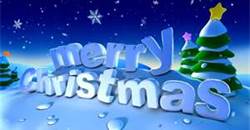 Monday 26, 2022Closed Christmas Holiday 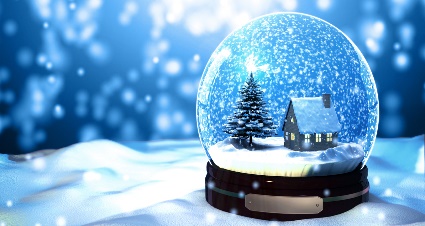 Tuesday 27 2022Closed Christmas Holiday 1% Milk Cheese Burger (3oz Beef, .5 oz. Cheese, 1 Bun1/2c Lettuce, 2 slices c Tomato  1 sl Onion 2 slices Pickle) 10 No added Salt (NAS) French Fries)1/2c cucumber salad1/2c baked apple slices WEDNESDAY 28, 2022Closed Christmas Holiday1% milk 4 oz. Mama's Meatloaf 1/2c Mashed Potatoes w2 oz. Low Sodium Gravy 1/2c Sauteed Radishes w/ green beans1/2c cabbage 1 Wheat Roll w/ 1 tsp. Margarine1c berries w/ 1 TBSP whipped topping THURSDAY 29, 2022Closed Christmas Holiday1% milk 12oz LS Vegetable Stew (1/2 tomatoes, potatoes, celery, carrots, 1oz Sauce, 3/4c white beans (protein requirement)1/2c Kale 1 Biscuits w/ 1 tsp. MargarineFresh Pear 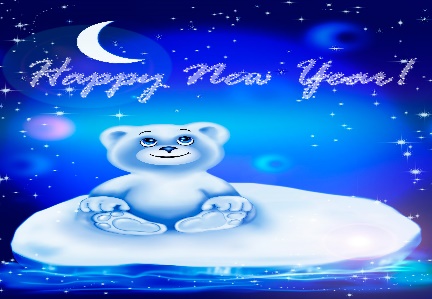 NutrientDaily Lunch RequirementMenu Week 1Menu Week 2Menu Week 3Menu Week 4Menu Week 5Days in Week:2Days in Week:5Days in Week:5Days in Week:4Days in Week:3Calories700 or more765.2758.9823.4742.8732.7% Carbohydrates from Calories45-55%53.248.055.752.252.5% Protein from Calories15-25%21.522.318.621.119.4% Fat from Calories25-35%25.329.825.726.628.1Saturated Fatless than 8g7.97.57.98.07.8Fiber10g or more14.411.713.911.413.6Vitamin B-12.8ug or more2.51.92.02.12.5Vitamin A300ug RAE or more1151.1786.9371.1672.5417.9Vitamin C30mg or more30.043.040.2129.539.4Iron2.6mg or more4.75.25.64.46.2Calcium400mg or more570.2493.2481.6542.5611.5Sodiumless than 766mg645.7736.4752.2726.8653.8